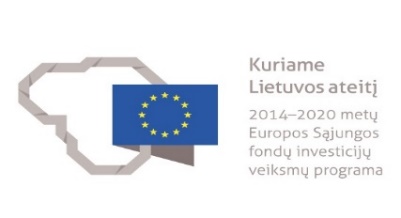 PROJEKTAS „Motyvuoti mokytojai ir tėvai, – motyvuoti mokiniai“ Nr. 09.2.1-ESFA-K-728-01-0022 (1.2.1. veikla)Gargždų „Minijos“ progimnazijos 5e KLASĖS mokinių, MOKYTOJŲ ir tėvų sesijos, VYKUSIOS 2018-11-06, APIBENDRINIMAs5e klasės bendra tėvų ir mokinių sesija vyko 2018 metų lapkričio 6 dieną.      Susirinkime dalyvavo 22 tėvai ir jų vaikai.     Susirinkimas pradžioje vyko „rato“ principu. Mokiniai ir tėvai dalinosi mintimis atsakydami į du pateiktus lentoje klausimus:1.Kas pasikeitė atėjus į penktą klasę? Kaip jaučiasi, kokios problemos iškyla?2.Ko tikitės, kokie jūsų lūkesčiai, ką žadate tobulinti dalykinėje sistemoje?Pokalbis-diskusija užsitęsė gana ilgai, daugiau nei dvi valandas. Mokiniai ir tėvai aktyviai įsijungė į diskusiją. Dauguma mokinių kalbėjo, kad jų neramina pasikeitusi mokymo sistema, kad sunku prisitaikyti prie skirtingų dalykų mokytojų reikalavimų, labiausiai jaudinasi, kaip jiems seksis mokytis, kokius gaus balus, aišku, visi norėtų aukščiausių įvertinimų. Pagrindinė problema, kad mokiniai jaučia baimę klausti mokytojų, jei ko nesupranta, nes nežino, kaip mokytojas reaguos į jų klausimus. Buvo ir tokių minčių, kad bijo nuvilti pirmąją mokytoją, bijo nepateisinti tėvų lūkesčių.Tėvus labiausiai neramina tai, kaip jų vaikas prisitaikys prie skirtingų mokytojų, ar nepraras noro mokytis, kai nebus vieno mokytojo kontroliuojami, neramina, kokius balus gaus, kad sutartų su draugais. Į pirmuosius prastesnius įvertinimus penktokai labai  jautriai reaguoja. Tėvai prasitarė, kad būta net ašarų. Keista, bet visi tikisi kuo aukščiausių įvertinimų,  įvardijo ir problemą, kad labai tingi mokiniai ruošti pamokas, nenori sudėtingesnių užduočių, kurios reikalauja loginio mąstymo. Tai tėvus labiausiai ir neramina, kaip priversti mokinius domėtis įvairesnėmis užduotimis.Likusį laiką mokiniai spalvotuose lapeliuose rašė savo mintis:1.Ką tu konkrečiai nori pasiekti?2.Su kokiais sunkumais susiduri šiuo metu?Dauguma mokinių savo atsakymuose pabrėžė, kad tikisi daugiau  įvairesnių žinių, puikiai suvokia, kad tai pareikalaus jų pačių pastangų. Beveik visi kalbėjo apie pažymius, kad nori tik pačių geriausių balų, bijo nepatenkinamų įvertinimų. Keletas mokinių užsiminė, kad nori geriau išmokti skaičiuoti, kiti prisipažino, kad geriems įvertinimams pasiekti trukdo išsiblaškymas, nemokėjimas susikaupti. Dar kiti išreiškė norą, kad gerai sektųsi rašyti visus testus. Dauguma prisipažino, kad per matematikos pamokas trūksta jų pačių aktyvumo.Susirinkimą baigėme žaidimu, kai ant nugaros užklijavo baltus lapus ir juose kiekvienas draugui rašė palinkėjimą, jo geriausius būdo bruožus ar trūkumus. Žaidimas sukėlė daug gerų emocijų.Išvada: Norėdami pasiekti geresnių rezultatų mokiniai ir tėvai turi daugiau bendrauti tarpusavyje, kalbėti apie iškylančias problemas drąsiai namuose ir mokykloje ,kreiptis į auklėtoją, jei iškyla kokių neaiškumų. Bendravimas tikrai padės įveikti iškylančias problemas.  Klasės auklėtoja: Danutė Prunskienė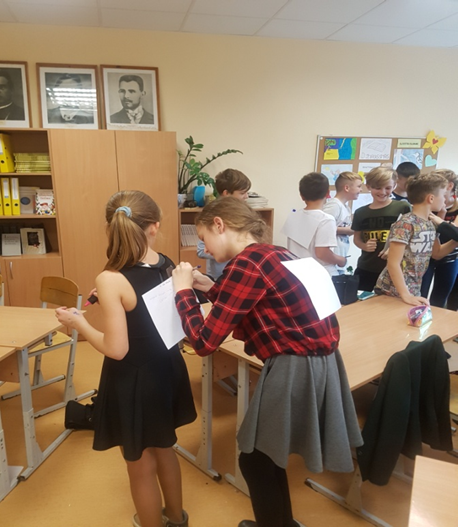 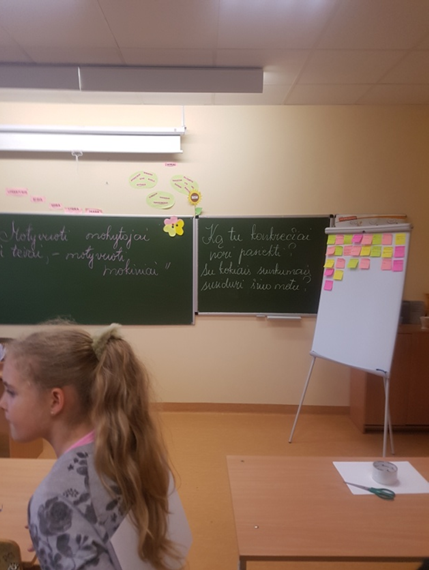 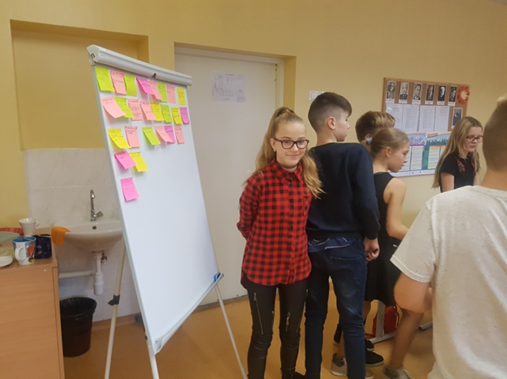 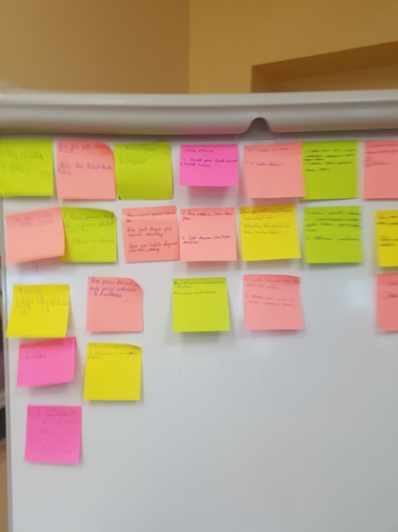 